How to Request Change of Major (student’s perspective)Step 1Go to SF State’s home page at www.sfsu.edu and:Select the Login link to log into SF State Gateway/MySFSU.Log in with your SF State ID or E-mail and SF State Password.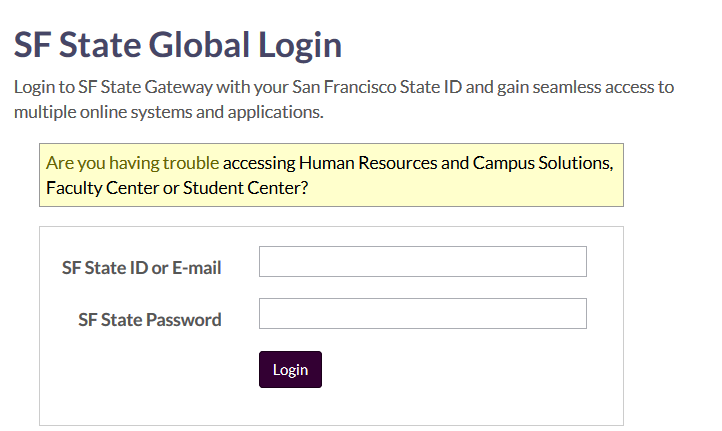 Step 2Your SF State Gateway home page displays.Click the Schedule / Classes link under the Student section and log into Student Center.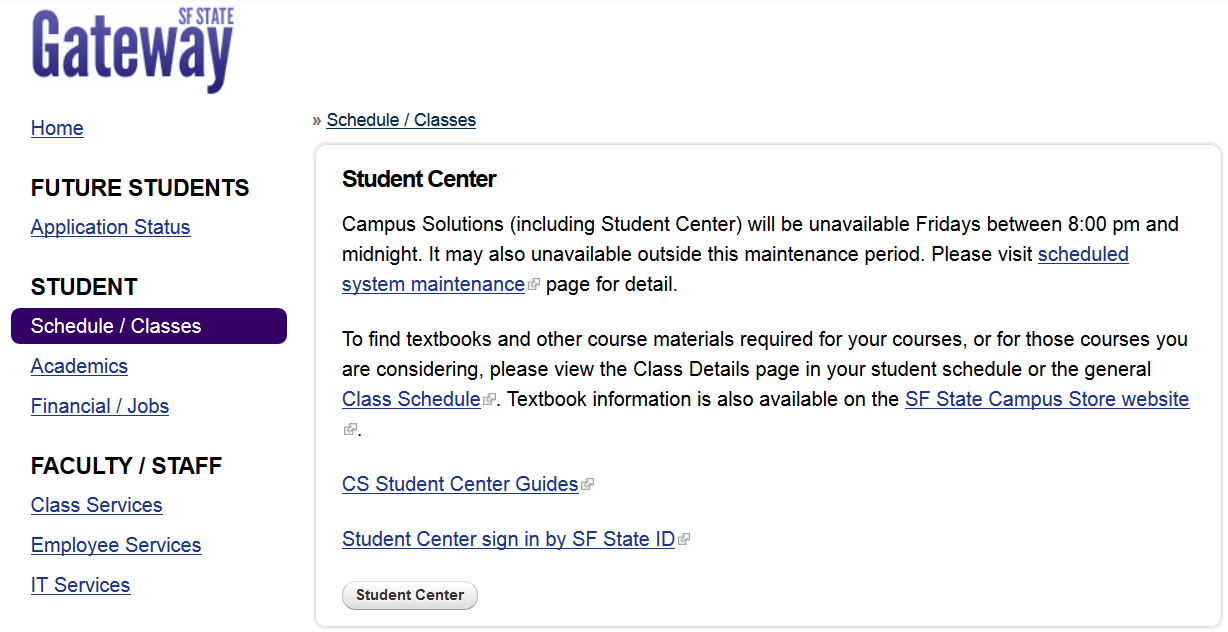 Step 3The SF State Student Center displays.Under the Academics section, select Change Major from the drop-down menu.Click the Go button.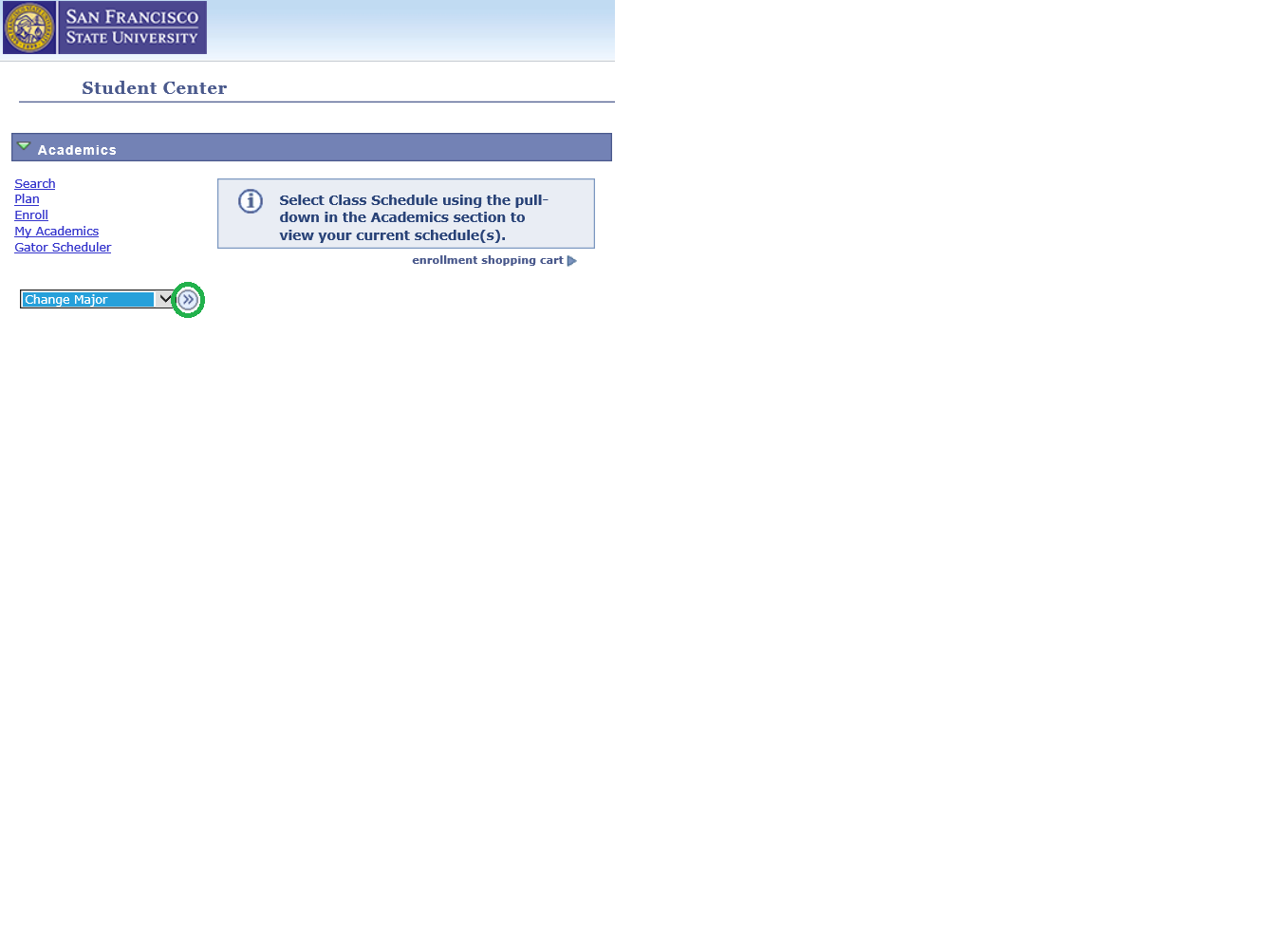 Step 4The Change of Major/Minor page displays text to explain that:You can add, change or delete your major(s) and/or minor(s)Only selected majors and minors from the College of Business and the Pre-Kinesiology major in the College of Health and Social Sciences are currently up for consumptionYour request will require an approval processYou can check the SF State Student Center for a decision on the ‘Change Major Status’ pageTo find the College of your major/minor, select the SF State Bulletin link. (You will need to know the College later in this process.)To exit SF State Gateway, select Sign out. (upper right corner)To return to the previous page, select Student Center from the drop-down menu and then click the ‘go’ icon.To proceed, click the Next button.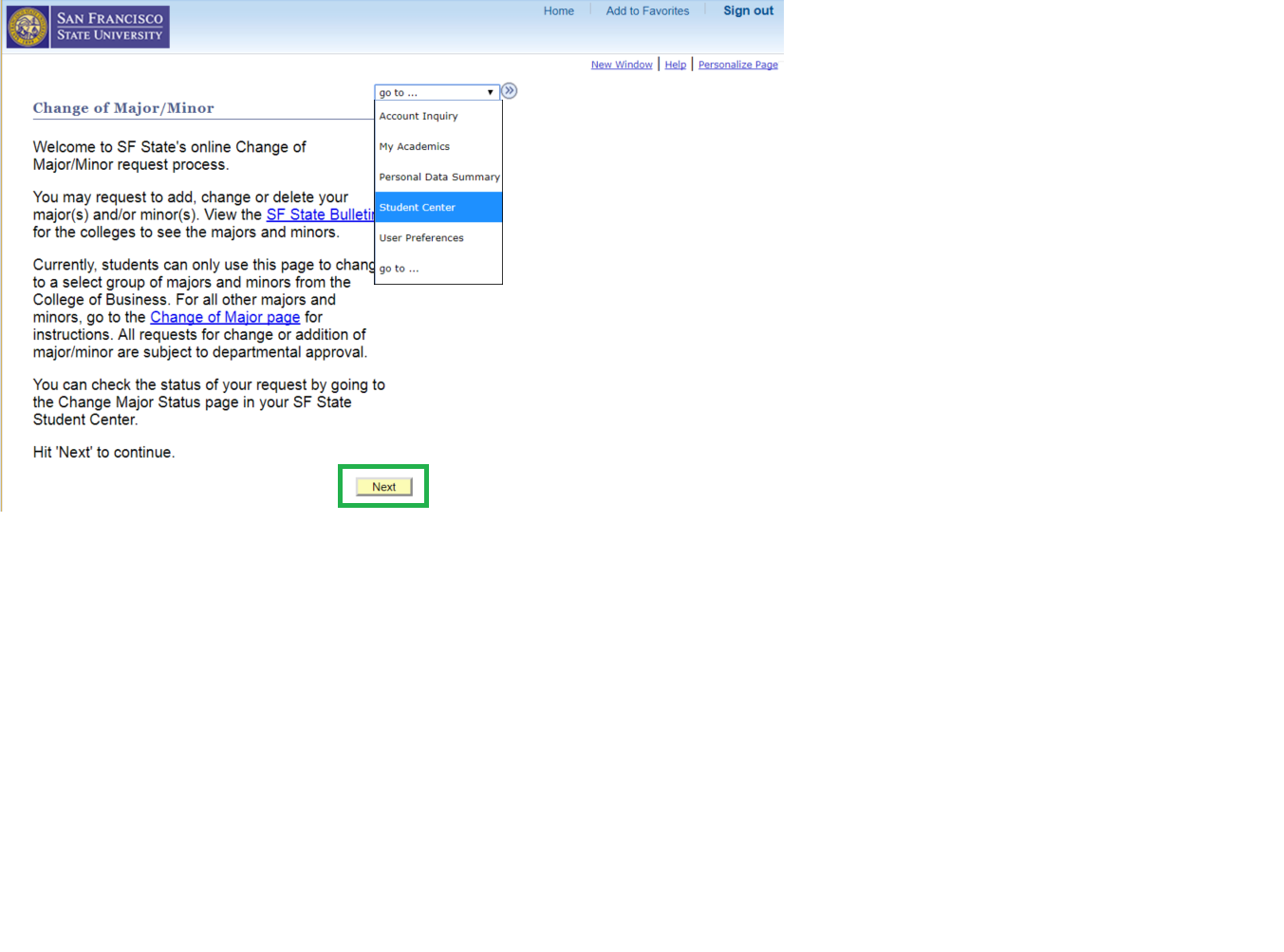 Step 5The Restrictions page displays text to explain:A few limitations to changing your major/minor online, andWhy some buttons might be greyed out.Two boxes also display – one for each major and minor (if any).Because the student in this example has only one major, the Delete button is greyed out. (He cannot delete his only major.)This student can only Change his major. (If this student had multiple majors, the student can Delete one of the majors.) He can also add a minor.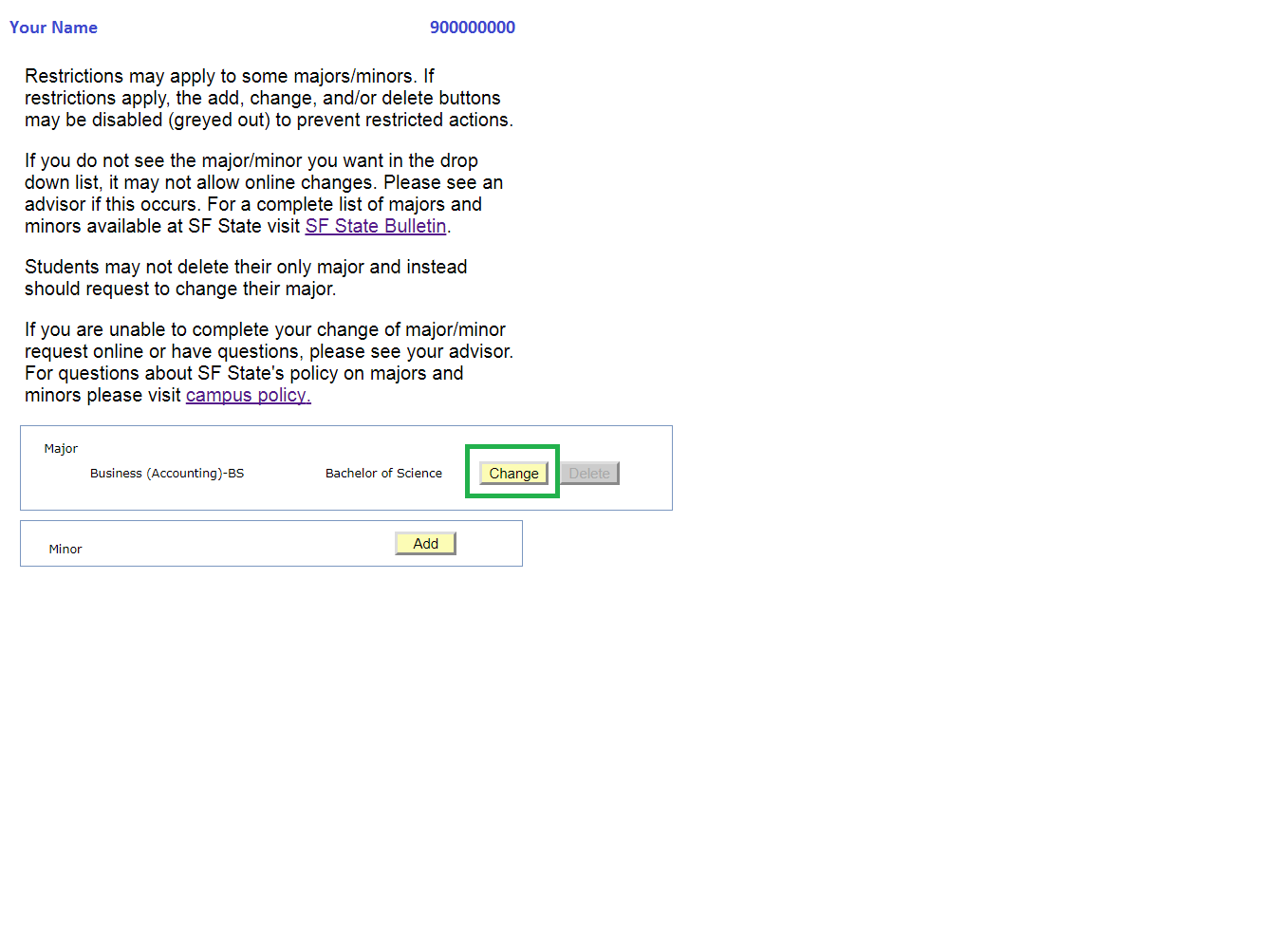 Step 6A new page displays your intended action in the heading: ADD, CHANGE or DELETE a major/minor.In this example, CHANGE Major/Minor, the page displays your current major information:College name and codeMajor name and codeDegree objectiveTo change your major, first look up the Requested College.Click the magnifying glass icon.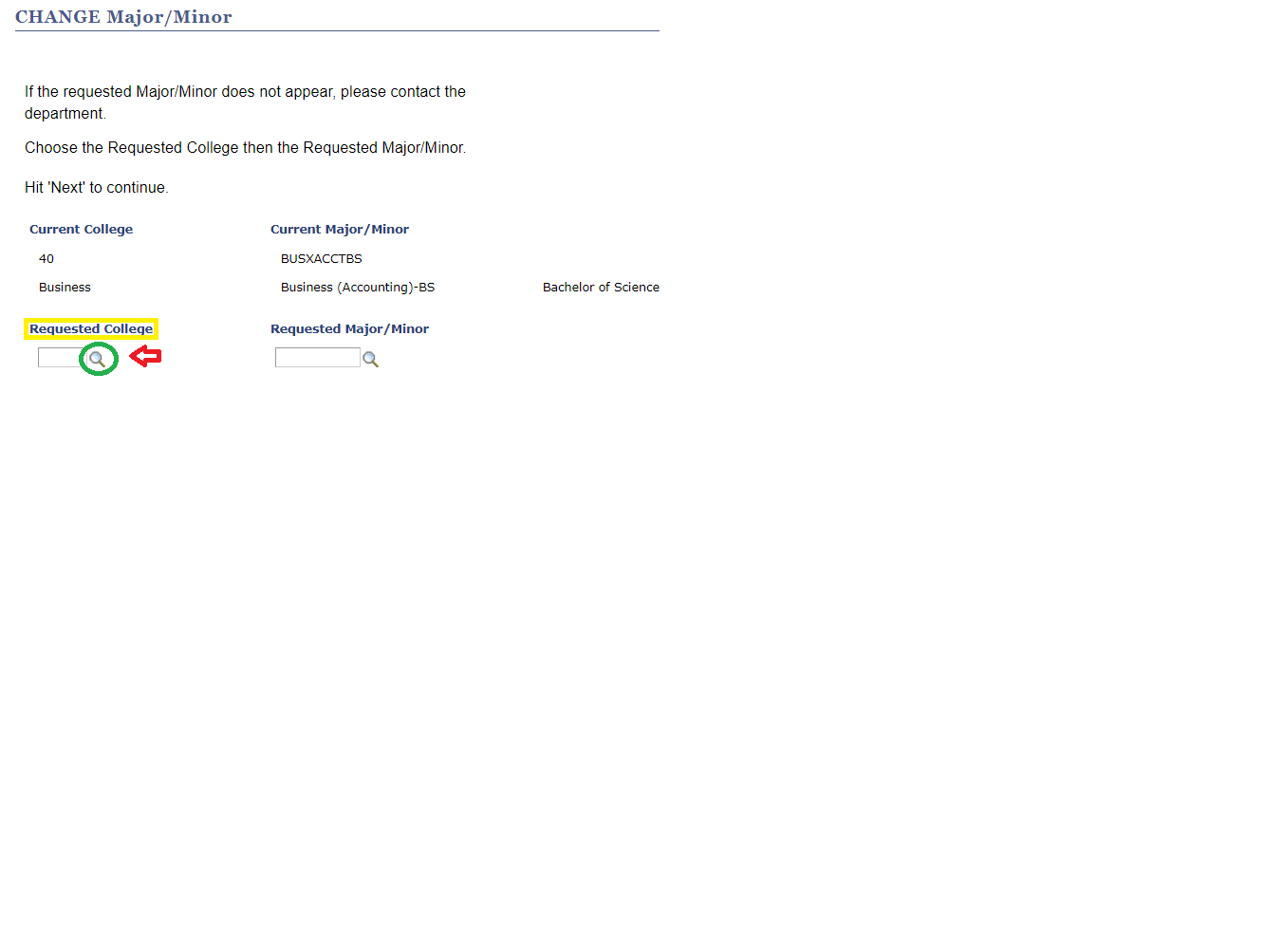 Step 7The Look Up Requested College pop-up window displays a list of Colleges by ‘academic group code’ and ‘description.’Select the College of your intended major/minor. (This student has requested Business.)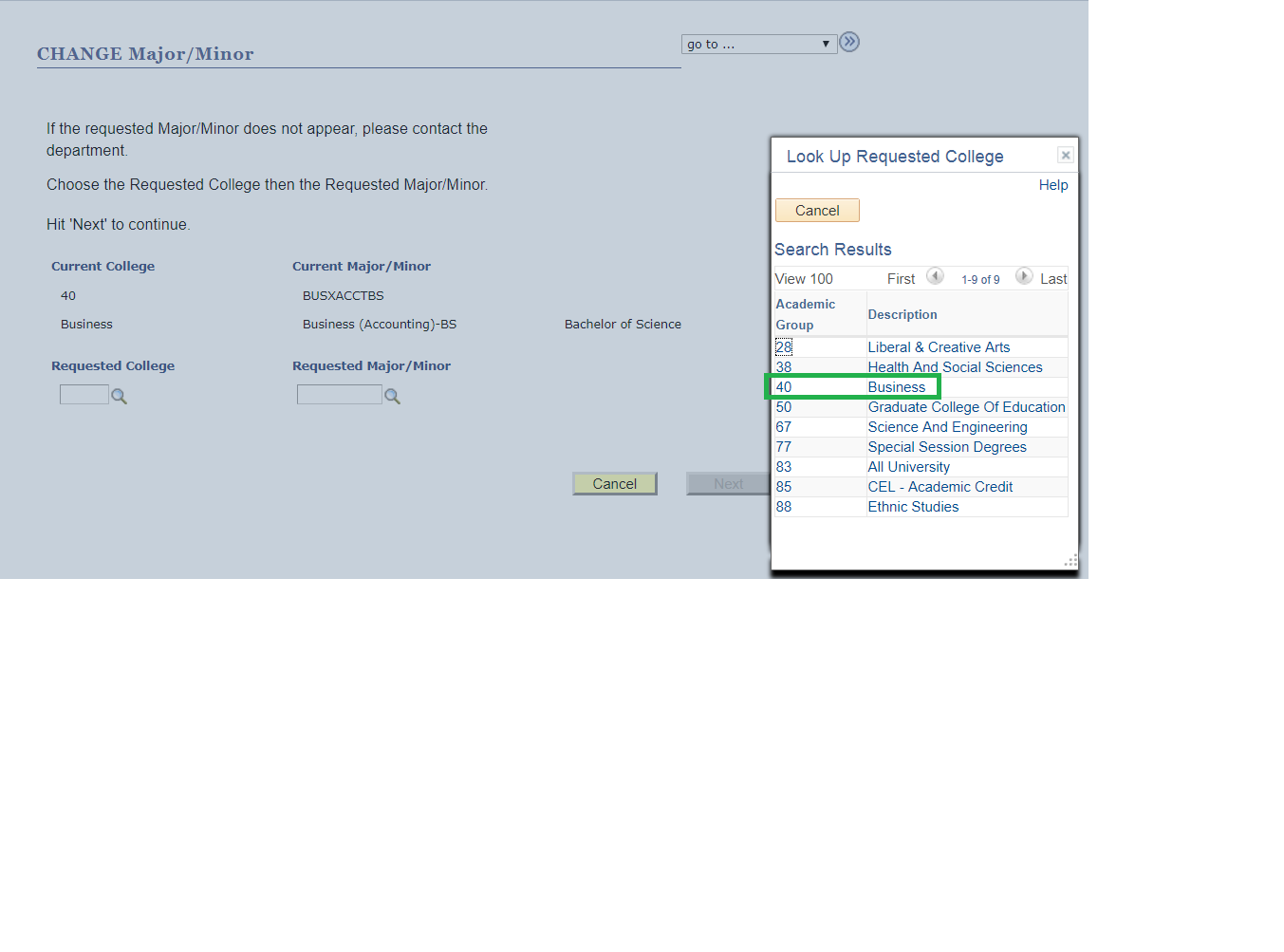 Step 8Your Requested College name and code now display. Now…Look up your Requested Major/Minor.Click the magnifying glass to view the list of majors.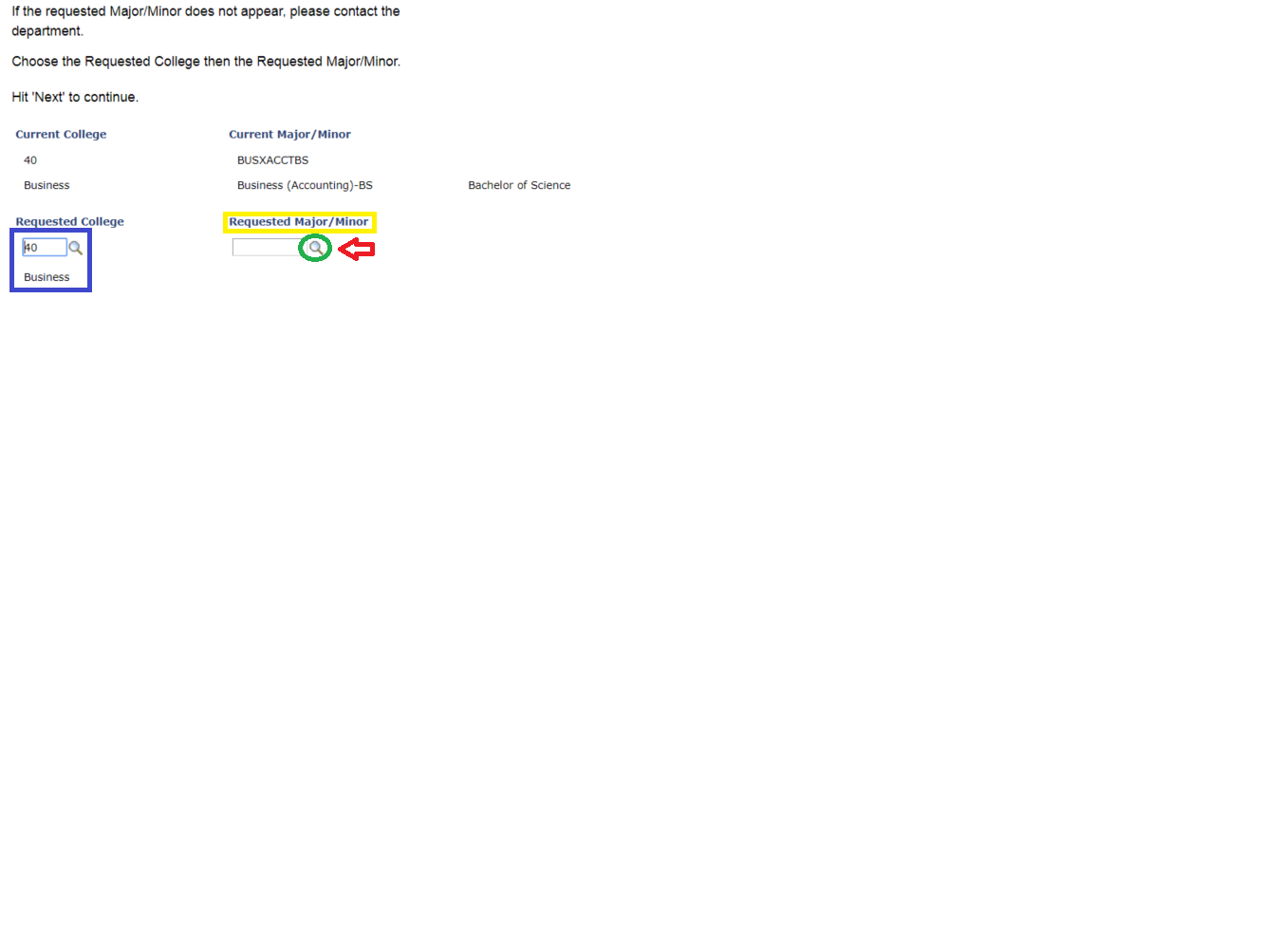 Step 9The Look Up Major/Minor pop-up window lists all the academic program options (i.e. majors and minors) with their Academic Plan codes for the College you previously selected.Tip: Click the ‘Description’ column heading to sort the program list alphabetically.Scroll through the list if needed.Select your intended major/minor by its Academic Plan code.The student in this example has chosen Business (Management)-BS, Academic Plan code BUSXMGMTBS.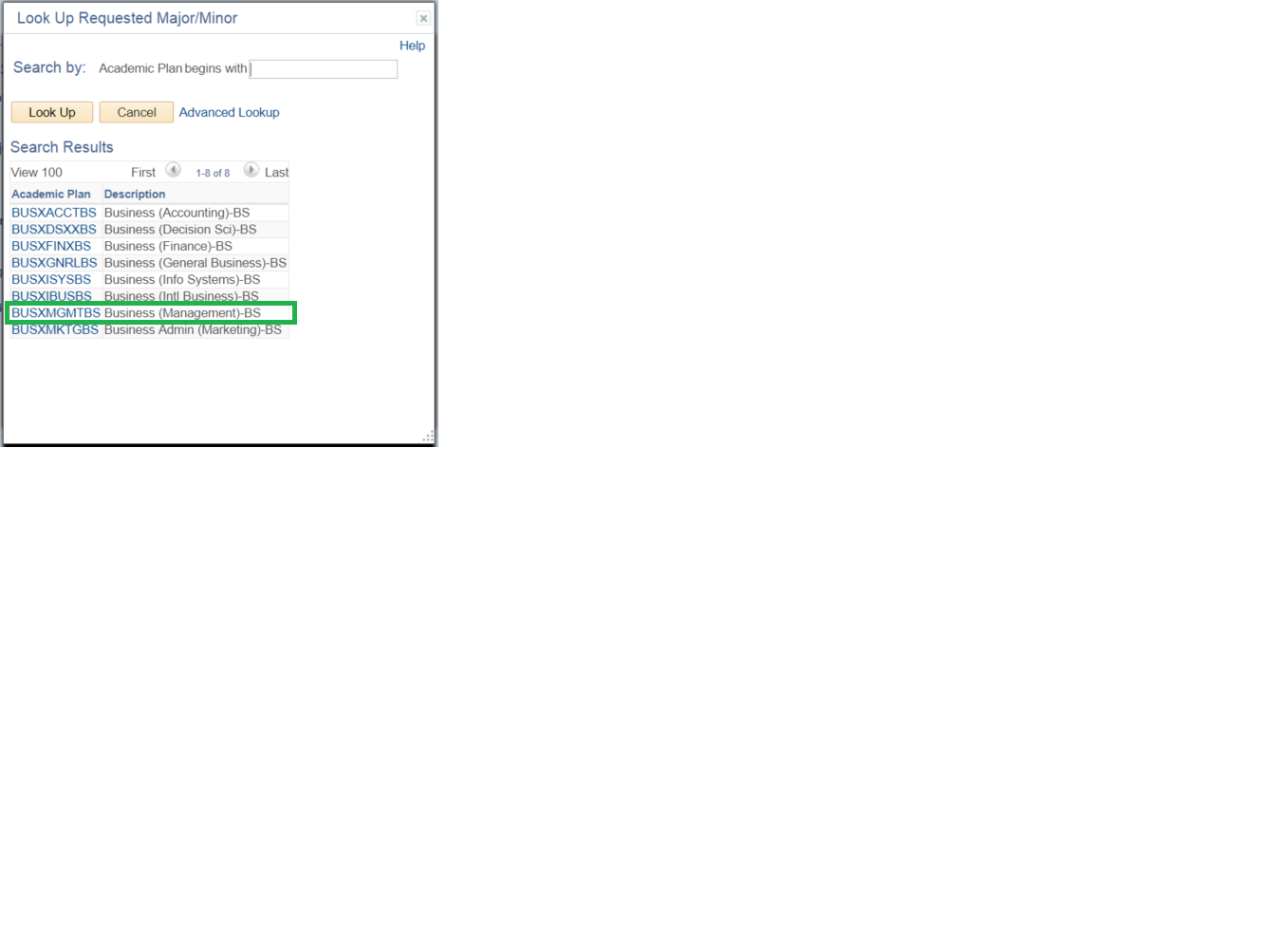 Step 10Your Requested Major/Minor and new degree objective (Bachelor of Science) now display.Proofread your selection.To go back and change your selection, click Cancel. (Selecting Cancel will lead you back to the Restrictions page.)If satisfied with your selection, click Next.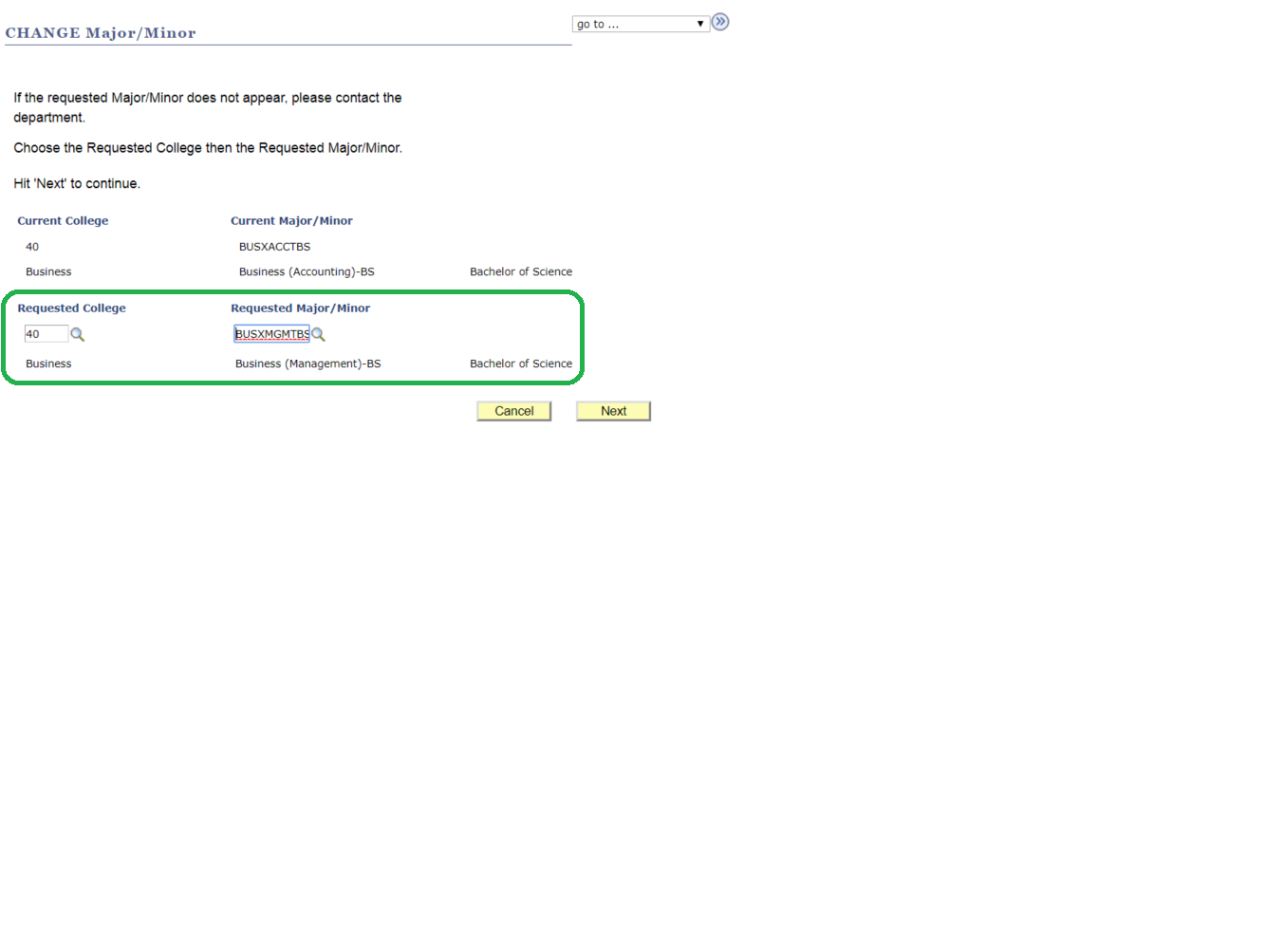 Step 11The CONFIRM Change Major/Minor page displays.Make sure you’ve selected the intended College and major/minor.To go back, click Cancel.To proceed with your request, click Submit.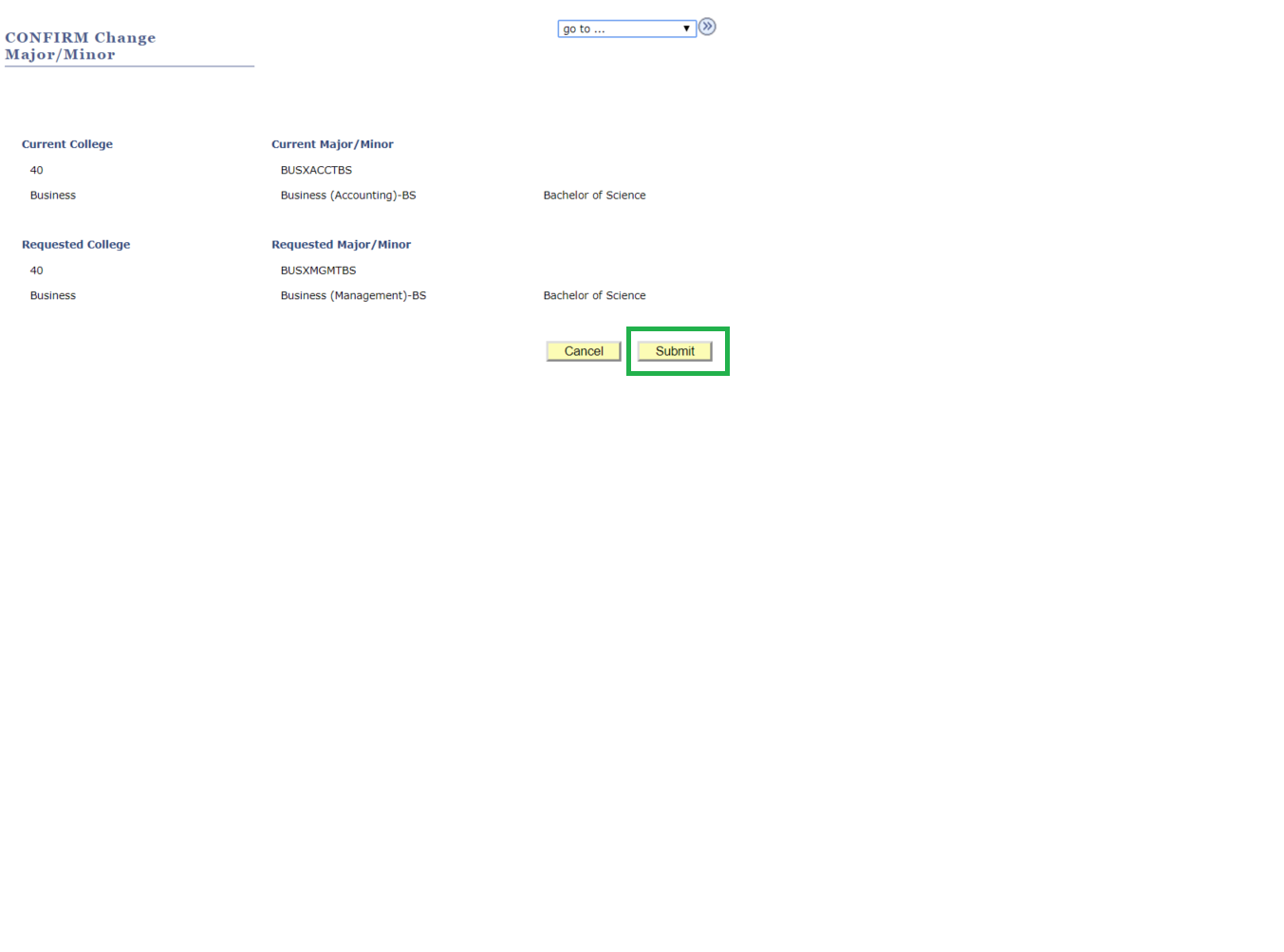 Step 12The ‘approval required’ pop-up message displays to remind you that:Your request will be reviewed by the College advisor or administratorA decision notice will be sent to your SF State email accountYou can also ‘Check Major Status’ in the SF State Student CenterYou can still cancel your request by click the Cancel button in the message window.To proceed, click OK.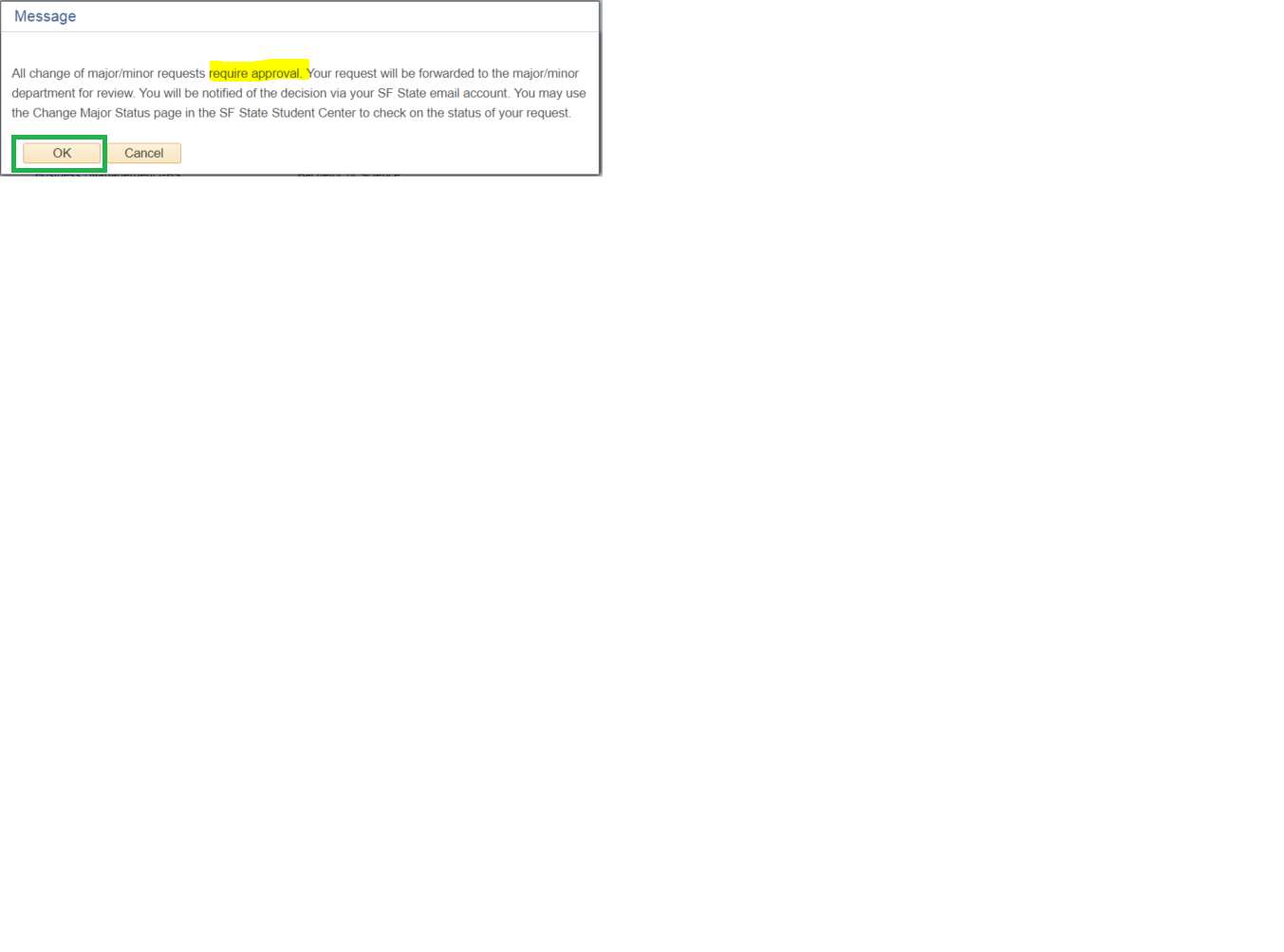 Step 13The Change of Major/Minor Request Completed page confirms that your request has been submitted for review.A confirmation of your request will be sent to your SF State email account.1. Click the View Change of Major Status link. 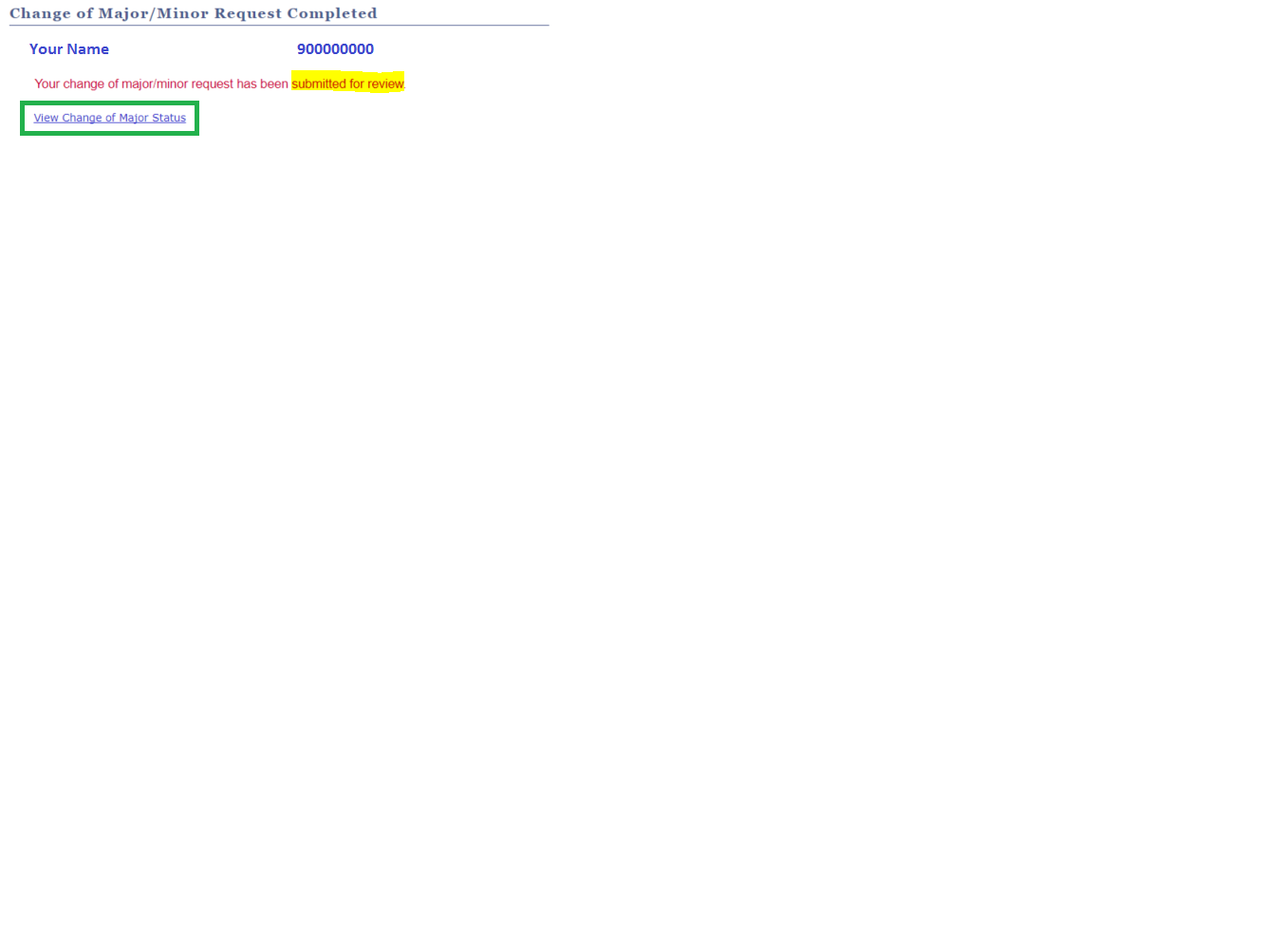 Step 14The Change of Major Status page displays the record your request(s) including:Transaction details (date and time, action, type, major/minor code, description, degree)Status of request (applied, approved, denied, pending)Option to Cancel your requestComments, if any, made by the College advisor or administratorIf you change your mind, return to this page to cancel your Change of Major/Minor. The Cancel button will display until an advisor or administrator replies to your request.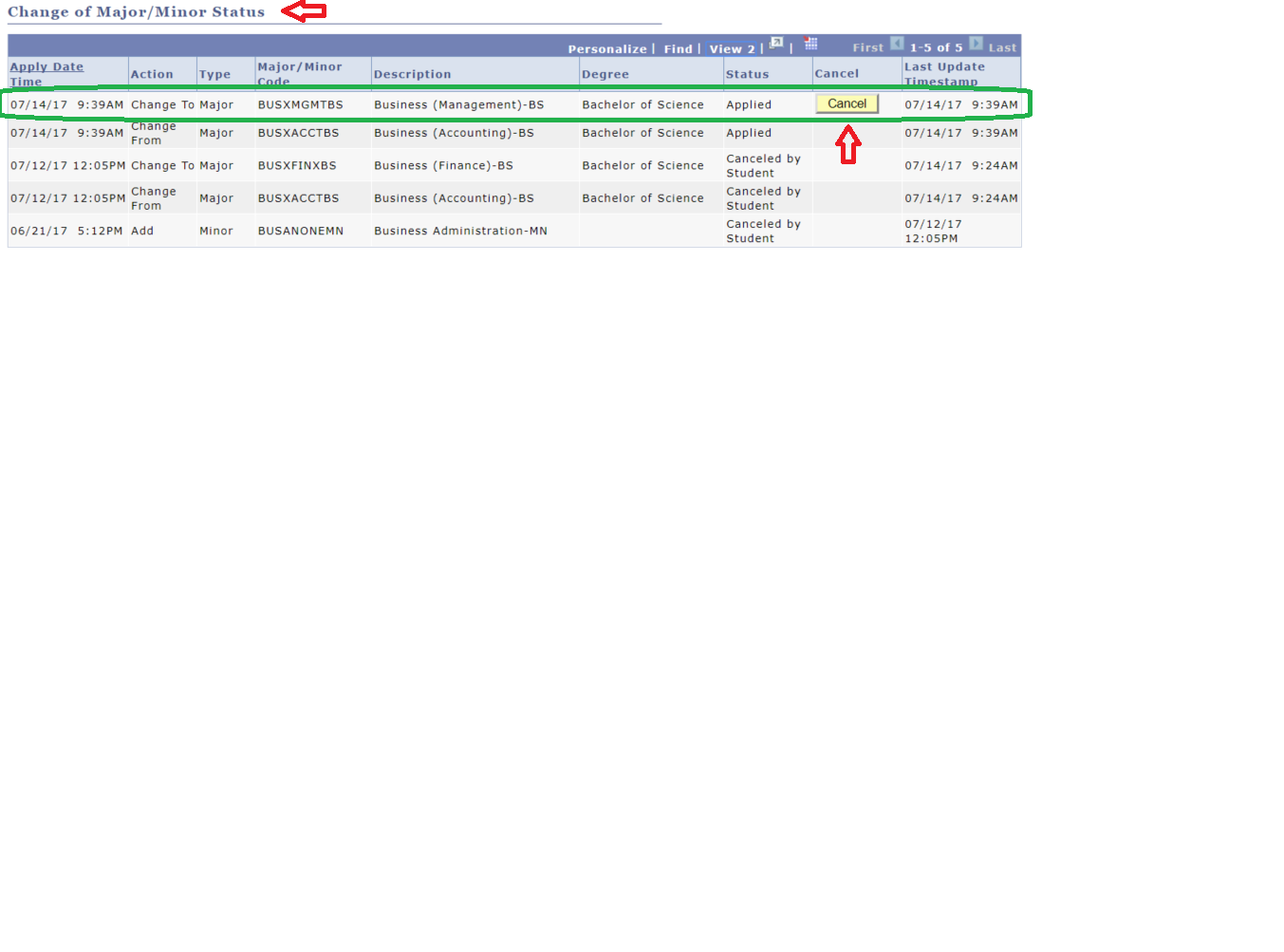 Step 15If you had logged out of your SF State Student Center, you can return to the Student Center at a later time to view the status of your request.Under the Academics section, select Change Major Status from the drop-down menu.Click the Go button.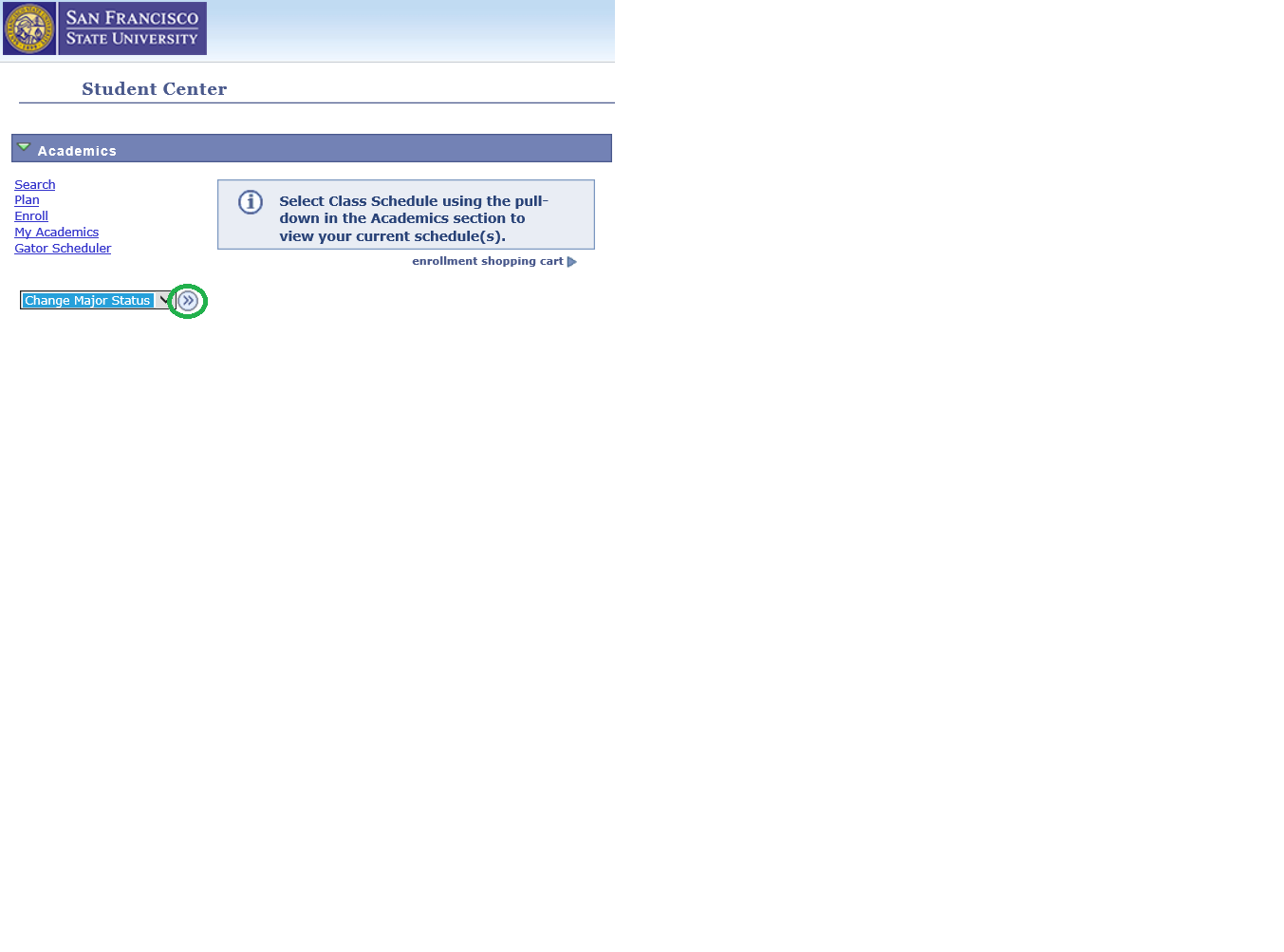 Step 16The Change of Major/Minor Status page displays the decision, either approved, denied, or pending department review.Tip: The option to Cancel the major/minor request is still allowed when status is pending.A notice of the decision will also be sent to your SF State email account.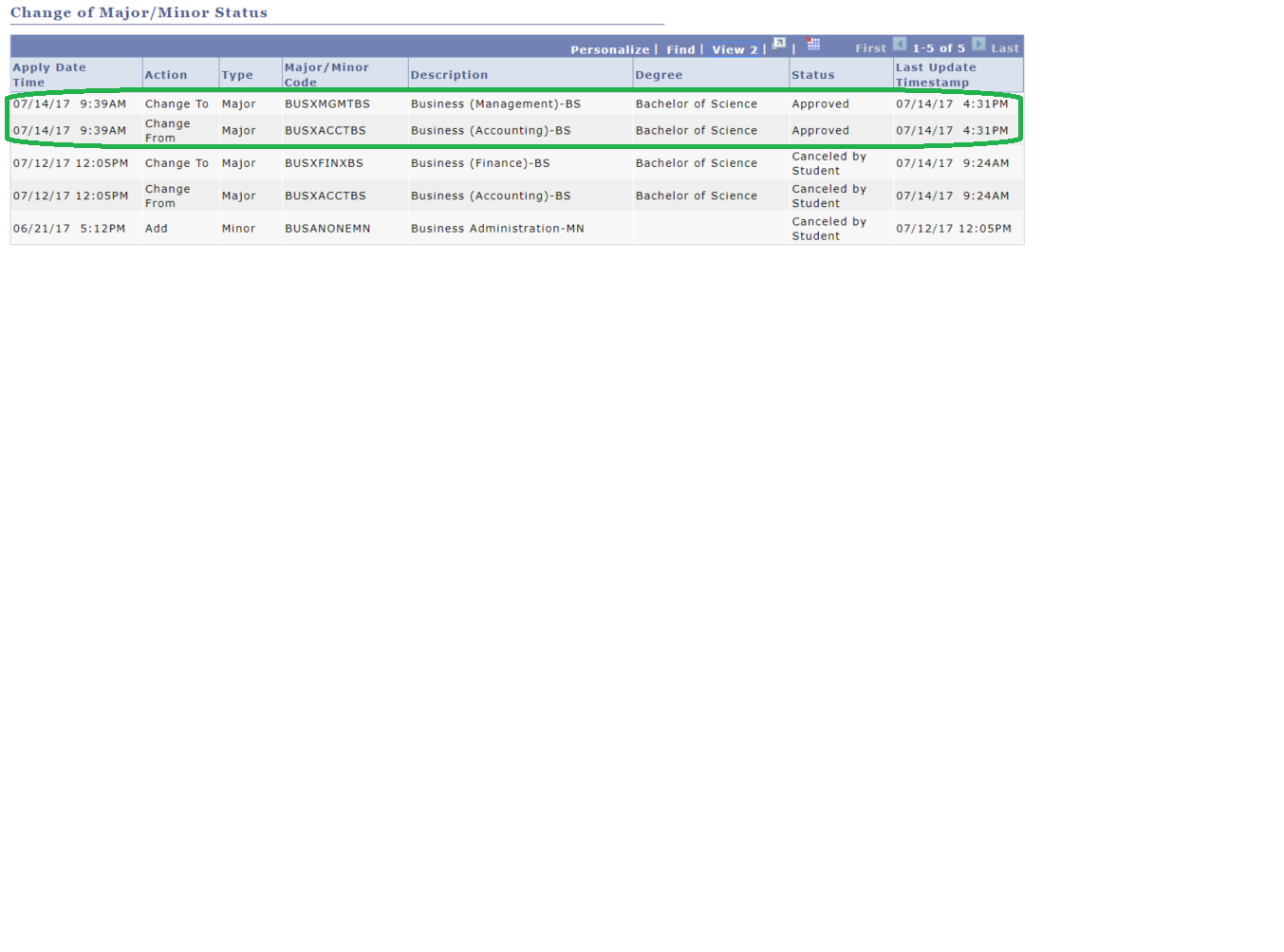 Step 17Check your SF State email account for a message stating whether or not your Change of Major/Minor request has been approved.For degree planning and answers to your questions about your new major/ minor, please contact your academic advisor. 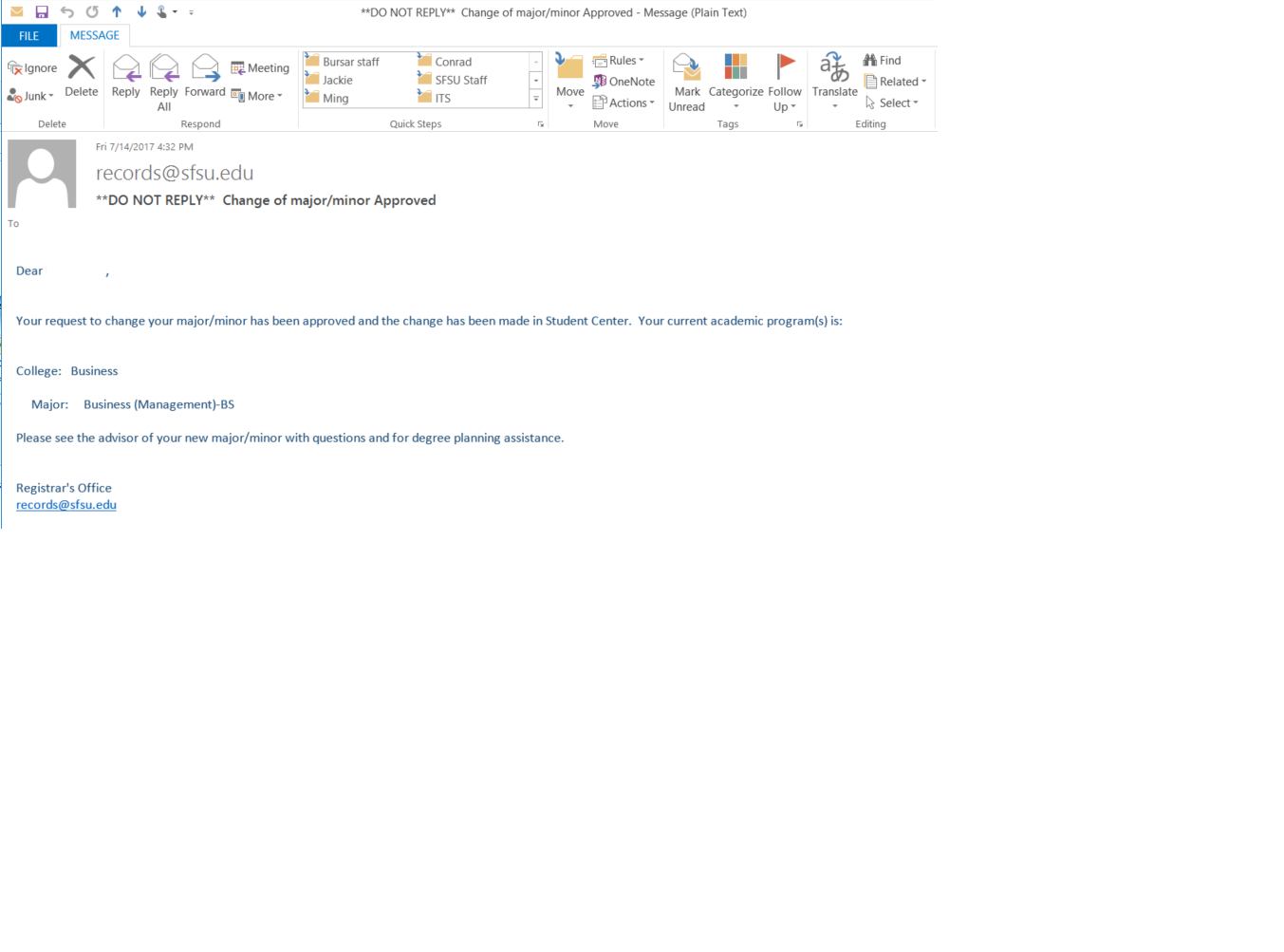 